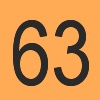 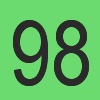 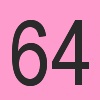 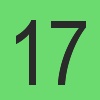 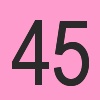 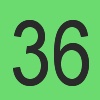 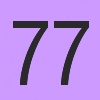 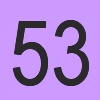 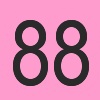 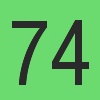 Napiš čísla, která jsou o 2 větší.Napiš čísla, která jsou o 3 menší.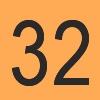 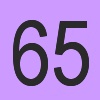 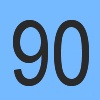 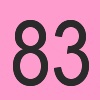 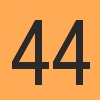 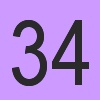 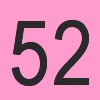 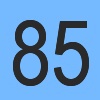 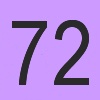 Napiš čísla, která jsou o 5 větší.Napiš čísla, která jsou o 2 menší.